                               OS MAS Krajina srdceŽižkovo náměstí 82, 391 43 Mladá Vožice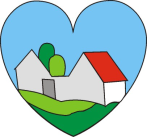 Zápis z Členské schůze OS      ze dne 12.4.2013  v Sudoměřicích u TáboraPřítomní členové: Ing. Monika Hienlová, Ing. Petr Hienl, Milena Belšánová, Ing. Miroslav Dlouhý, Jiří Benda, Jana Maděrová, Karel Urbánek, Ing. Olga Černá, Mgr. Jiří Honza, František Zrzavecký, Ing. Jana Borkovcová, Jaroslav Krejčí, Karel Nováček, František Mikulanda, Pavel Rothbauer, Ing. Štěpán Hladík, Mgr. Zdeněk Sedláček, Miroslava Jeřábková, Štěpán Berger, Jitka Novotná,  Marie Stejskalová,  Milan Vávra, MgA. Eva Volfová, Jan Hodoušek, Jaroslav Babor.Delegující (delegovaný) člen: Jana Králová, Jana Vnoučková, Hana Váchová Mgr (Ing. Monika Hienlová), Pavel Janda, Marcela Doktorová, Jaroslava Trpková (Zdeněk Sedláček Mgr.),  Ing. Ludmila Dvořáková (Ing. Miroslav Dlouhý), Dana Nejdrová (Pavel Rothbauer), Monika Strejcová (František Zrzavecký).Omluveni: IngNeomluveni: Program schůze:Zpráva o hospodaření, rozpočetStav realizace SPL 2007-2013Členská základnaVolby do orgánů MASTransformace MASProgramovací období 2014-2020Úložiště jaderného odpadu na JistebnickuExkurze a konference – krátké zprávyProjekty spolupráceProjekty pro mládežRůzné ---------------------------------------------------------------------------------------------------------------- Členskou schůzi OS MAS Krajina srdce zahájila předsedkyně OS MAS Krajina srdce paní Ing. Monika Hienlová, která přivítala všechny přítomné členy a seznámila je s programem členské schůze. Zároveň poděkovala p . Mikulandovi za zapůjčení zasedací místnosti Obecního úřadu v Sudoměřicích u Tábora. Bylo konstatováno, že Členská schůze je usnášeníschopná v počtu 33 členů z toho 9 delegovaných.Průběh hlasování o programu členské schůze: 	 		        						100% pro     							                0% proti								    0% se zdrželo hlasování  Předsedkyně seznámila Členskou schůzi s hospodařením v roce 2012 a zdůraznila, že podrobný přehled je k dispozici ve Výroční zprávě 2012, která bude zveřejněna do června 2013: Náklady = 2 397 684,10 KčVýnosy = 1 425 483,72 KčHV = -972 200,38 Kč                                                    Paní Hienlová informovala o probíhajících projektech spolupráce- Venkovská tržnice,  Za poklady venkova, Chuť a vůně domova, Toulava, Řemeslo má zlaté dno- byla vyřízena Žádost o proplacení a v současné době se čeká na dotaci, kterou splatíme úvěr.Občanské sdružení zároveň vyvíjí i další aktivity pro zvýšení finační soběstačnosti: zapůjčuje mobiliář, organizuje výměnné pobyty pro mládež, pořádá kurzy kytary, flétny, anglického jazyka. Fond darů – všichni dárci budou zveřejněni ve výroční zprávě.Návrh rozpočtu: přislíben  příspěvek od Jihočeského kraje ve výši                     105 000,-Kč                                   Alokace SPL na rok 2013                   1 251 000,-KčV roce 2013 se realizují nové projekty spolupráce – Toulava – podpis dohody v 5/2013, Živá kronika – realizace v srpnu 2013. V letošním roce chceme zrealizovat Letní tábor s výukou anglického jazyka ve Smilových Horách. V srpnu 2012 jsme se zúčastnily obhajoby na Ministerstvu zemědělství. Po vyhodnocení se naše sdružení dostalo do skupiny B. Průběh hlasování o hospodářském výsledku za rok 2012: 	 		        						33  pro     							            0      proti								0     se zdrželo hlasování  V krátkosti byli členové seznámeni s podpořenými projekty v r. 2012. Bylo poukázáno na přistoupivší obec Dražičky, která si podala 3 projekty a všechny jim vyšly.Sdružení se zaměřuje na vyhodnocování monitorovacích indikátorů. V roce 2012 :          FICHE 	č. 4 – Zlepšení stavu obecní infrastruktury – úvozy, čekárny –                                                                                   300 000,-Kč  až 90% dotace          FICHE 	č. 6-   Území zpřístupněné účastníkům ČR – rozhledny-                                                                                  300 000,-Kč   50% dotace           FICHE č. 8 -   Aktivity nezemědělců -           300 000,-Kč    50% dotace           FICHE č. 9 -   Podnikání v cestovním ruchu  - vytváří pracovní místa                                                                             1 500 000,-Kč   50% dotace           FICHE č.10 -  Posílení místní pospolitosti a zlepšení sousedských vztahůKlubovny, spolkové aktivity   1 455 469,-Kč   50% dotaceČlenská schůze bere na vědomíČlenská základna3 členové nás opouští – Hana Dlouhá, Přijetí nového členu – Milan Vávra je členem OS Mirabelka                          Průběh hlasování Členské schůze:      33   pro                                                                                   0    proti                                                   0    se zdrželo hlasováníVolby do orgánů MAS:Návrh kandidátů do orgánů MAS :Programový výbor:Pavel RothbauerIng. Monika HienlováFrantišek ZrzaveckýMilena BelšánováJaroslav KrejčíMonitorovací a kontrolní výbor:Dana NejdrováIng. Miroslav DlouhýIng. Jan BorkovcováŠtěpán BergerMiroslava JeřábkováVýběrová komise:Ing. Štěpán HladíkNáhradník: Vlastislav SrbekIng. Jana VnoučkováNáhradník: Ing. Jaroslav BaborKarel NováčekNáhradník: Mg.A. Eva VolfováIng. Olga  ČernáNáhradník: Jitka NovotnáPavel JandaNáhradník: Jaroslava TrpkováByl navržen a schválen předseda VK p. Dlouhý Miroslav Ing.                                                                       Hlasování:   34 pro                                                                                          0  proti                                                                                              0  se zdrželo hlasováníČlenská schůze bere na vědomí kandidáty do orgánů MAS                                                                         Hlasování       33 pro                                                                                            0   proti                                                                                            1   se zdržel hlasováníTransformace MASOd 1. 1. 2014 všechna občanská sdružení zanikají. Přeměna občanského sdružení v obecně prospěšnou společnost, ústav, spolek, sociální družstvo. Uvažujeme o přeměnu na obecně prospěšnou společnost.Programovací období 2014-2020Ing. Petr Hienl pohovořil o tom, co čeká občanská sdružení po r. 2013.Program rozvoje venkova – 2007-2013 – současné období, které známe tzv. Plán LEADER měl 27 programů.Období 2014 – 2020 -  7 programů – přehlednější.1. Podnikání a inovace pro konkurenceschopnost2. Výzkum, vývoj, vzdělávání3. Životní prostředí4. Zaměstnanost5. Integrovaný regionální operační program6. Program rozvoje venkova7. RybářstvíIng. Olga Černá seznámila všechny přítomné s předpokládaným úložištěm jaderného odpadu na Jistebnicku. Vzhledem k tomu, že tento problém sleduje už od r. 2001, vysvětlila nám výše uvedenou problematiku. Každý jednotlivec se může k tomuto problému vyjádřit a svůj protest zaslat elektronicky nebo písemnou formou.Členská schůze schválila usnesení k úložišti jaderného odpadu                                                                                         34   pro                                                                                           0   proti                                                                                           0   se zdrželo hlasování  Předsedkyně sdružení poté krátce pohovořila o proběhnutých exkurzích a konferencích.V Mladé Vožici Zapsala:      Alena Švecová                   …………………………………………Ověřil:        František Zrzavecký           ………………………………………....Schválila:    Ing. Monika Hienlová        …………….…………………………...